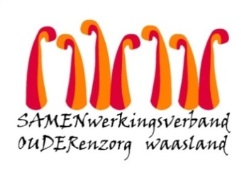 Nieuwsbrief Woonzorghuis De Ark – 6 januari 2023Beste bewoner, familie, mantelzorger,Afdeling de Regenboog (K 3.073- K 3.105) 
Er zijn momenteel 2 bewoners individueel in isolatie. De familie is op de hoogte gebracht.Afdeling de palmtak (K2040 – K2072 + KV)Er is 1 bewoner positief getest en individueel in isolatie. De familie is op de hoogte gebracht.Afdeling de duif (pluim: K 1.001 tot K 1009 + K 1.023- K 1.025) + graan (K1010-1022)Eén bijkomende bewoner op afdeling de duif heeft positief getest.  Leefgroep De Pluim wordt als volledig positief aanschouwd.Om verdere besmetting tegen te gaan, blijft dit deel (pluim) van de afdeling verder gescheiden van de rest van de afdeling tem 10 januari. Indien er geen bijkomende besmettingen volgen, kan de scheiding opgeheven worden op 11 januari. Bezoek aan cafetaria en kapper (K 1.001 tot K 1.009 + K 1.023- K 1.025) is tijdelijk niet mogelijk.In leefgroep de Graan heeft 1 bijkomende bewoner positief getest. De bewoner verblijft individueel in isolatie.Bezoek
Wenst u op kamerbezoek te komen adviseren wij het volgende:Voor een veilig bezoek:Draag een FFP2 masker (best ook niet eten of drinken zodat uw mondmasker kan aanblijven)Hou afstand Zet het raam openOntsmet uw handen voor en na uw bezoekWenst u te gaan wandelen met uw familie dan kan dit op een veilige manier. Bespreek het met de hoofdverpleegkundige of met de medewerkers op de afdeling.Aarzel niet ons te contacteren indien u vragen heeft:Kelly Waterschoot, hoofdverpleegkundige van afdeling de duif is bereikbaar op het telefoonnummer 03.780.94.25. of via mail: kelly.waterschoot@samenouder.be Joke Van Steenlandt, hoofdverpleegkundige van afdeling de palmtak is bereikbaar op het telefoonnummer 03.780.94.23 of via mail: joke.vansteenlandt@samenouder.be Stijn Bracke, hoofdverpleegkundige afdeling de regenboog is bereikbaar op het nummer 03 780 94.28 of via mail: stijn.bracke@samenouder.beGelieve de naaste bezoekers van uw familielid op de hoogte te brengen.Met vriendelijke groet,Els Van Verre
Dagelijks verantwoordelijke 